T.C.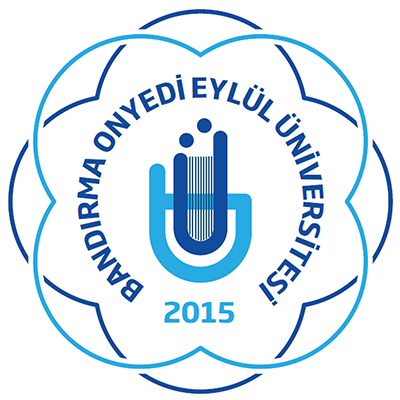 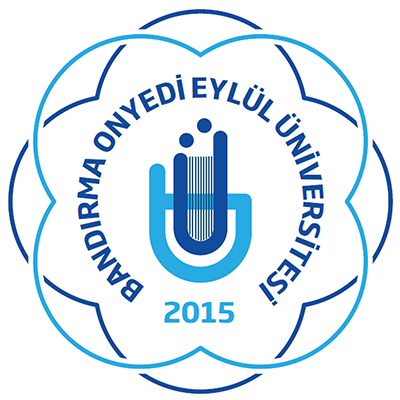 BANDIRMA ONYEDİ EYLÜL ÜNİVERSİTESİSAĞLIK BİLİMLERİ ENSTİTÜSÜ MÜDÜRLÜĞÜ Dosya Kodu: 302.11.02  Konu: …………’nun Ek Süre Talep Formu(İlgili öğrencinin ad-soyad bilgisi konuya yazılmalıdır.)		           SAĞLIK BİLİMLERİ ENSTİTÜSÜ MÜDÜRLÜĞÜNE,Enstitümüzün  ,  …’na  kayıtlı …………………  numaralı Yüksek Lisans / Doktora öğrencisi …........................... nin, “Ek Süre Talep Formu” ve ekte sunulmuştur.	Bilgilerinizi ve gereğini arz ederim. e-İmzalıUnvanı Adı SoyadıAnabilim Dalı BaşkanıEKİ: Ek Süre Talep Formu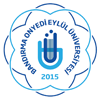 BANDIRMA ONYEDİ EYLÜL ÜNİVERSİTESİSAĞLIK BİLİMLERİ ENSTİTÜSÜEK SÜRE TALEP FORMUDök. No: Sayfa No:1/1